Down By The RiversideTraditional – first published in 1918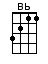 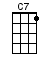 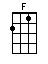 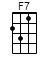 INTRO:  / 1 2 / 1 2 / [F] / [F]Gonna [F] lay down my sword and shield, down by the riverside[C7] Down by the riverside [F] down by the riversideGonna [F] lay down my sword and shield, down by the riversideAnd [C7] study war no [F] more [F7]I ain’t gonna [Bb] study war no more I ain’t gonna [F] study war no moreI ain’t gonna [C7] study, war no [F] more [F7]I ain’t gonna [Bb] study war no more I ain’t gonna [F] study war no moreI ain’t gonna [C7] study, war no [F] more [F]Gonna [F] put on that long white robe, down by the riverside[C7] Down by the riverside [F] down by the riversideGonna [F] put on that long white robe, down by the riversideAnd [C7] study war no [F] more [F7]I ain’t gonna [Bb] study war no more I ain’t gonna [F] study war no moreI ain’t gonna [C7] study, war no [F] more [F7]I ain’t gonna [Bb] study war no more I ain’t gonna [F] study war no moreI ain’t gonna [C7] study, war no [F] more [F]Gonna [F] join hands with everyone, down by the riverside[C7] Down by the riverside [F] down by the riversideGonna [F] join hands with everyone, down by the riversideAnd [C7] study war no [F] more [F7]I ain’t gonna [Bb] study war no more I ain’t gonna [F] study war no moreI ain’t gonna [C7] study, war no [F] more [F7]I ain’t gonna [Bb] study war no more I ain’t gonna [F] study war no moreI ain’t gonna [C7] study, war no [F] more [F]www.bytownukulele.ca                                              BACK TO SONGLIST